Malý architektJak vypadá projektový den s Malým architektem:

Projektový den s Malým architektem (obsahové naplnění):architekt, projektant, stavbyvedoucí, zedník, malíř - co kdo dělá?pojmenování částí domu, druhy střech, z čeho se dům stavívázání cihel - názorné předvedení na stavebnicových kostkách, vysvětlení jeho důležitostičtení v technickém výkresuco je to půdorys a jeho stavbavybavení místností bytu nebo domuhra: vytvoření půdorysu ze špachtlí a jeho dovybavení z přírodních materiálůZávěrem:  Společná reflexe pedagoga a našeho odborníka – zhodnocení projektového dne s ohledem na použité metody a vlivu aktivit na děti.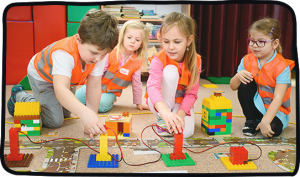 